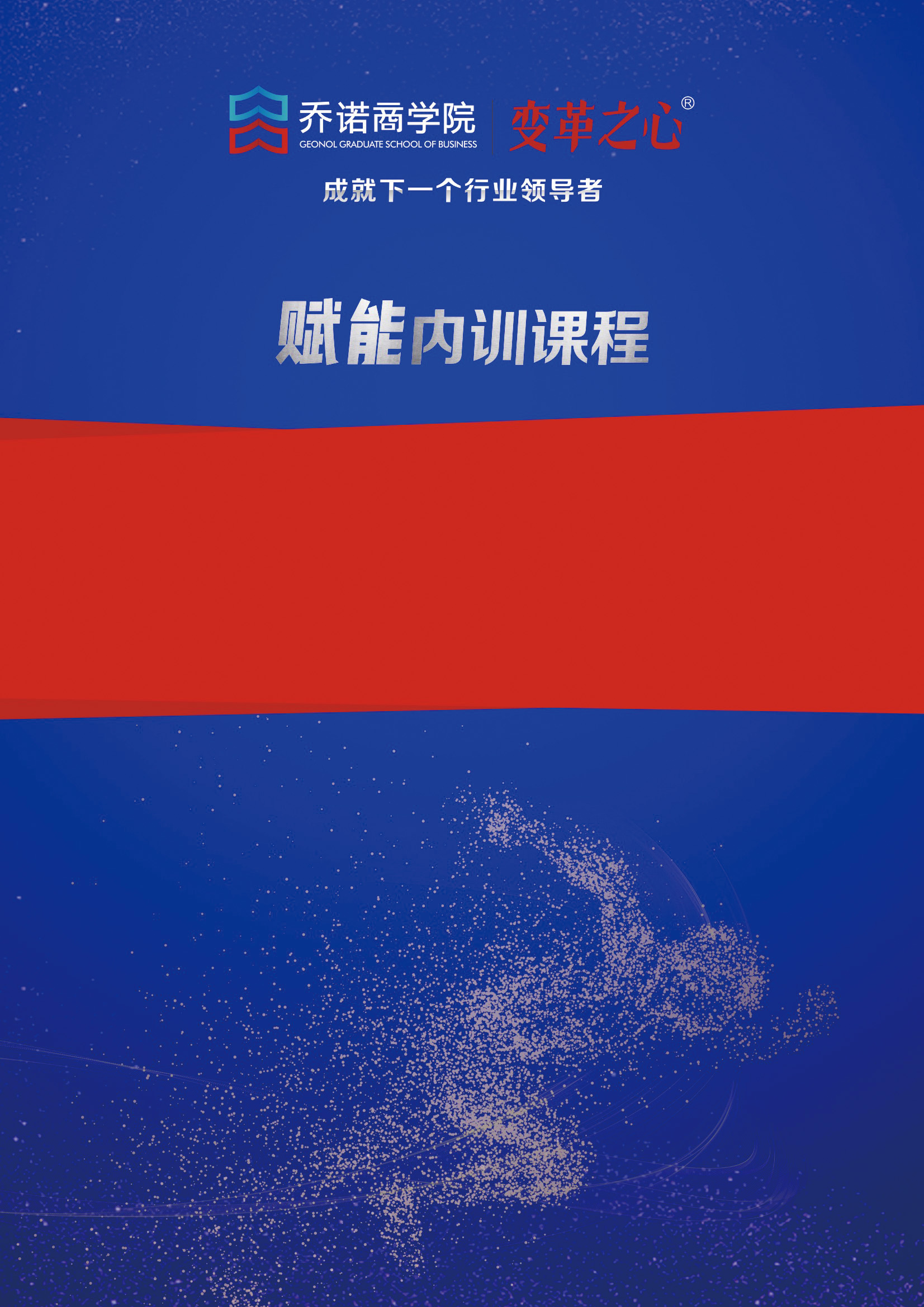 | 课程背景：销售团队的培养，对组织的价值，对客户的价值都是不言而喻的，但是在中国这片热土上，销售这门深刻的学问才刚刚起步，大多数销售还是在以产品为中心，以关系为中心，在大多数组织里面，销售也与“天分”结合在了一起，认为好的销售是非常难以培养的。B2B销售过程中，以产品为中心的销售方式，总会让顾客有一种被推销的感觉，大多数自然会关上购买的通道。然而站在顾客的角度，以用户需求为中心的思维方式和销售行为，将会让相同的产品更容易更高效率地卖向用户，其中不仅仅是销售方式的转变，更是销售人员的增值过程，所以仅仅从产品知识维度进行学习和培养是远远不够的，顾问式销售的所学范畴中，除了产品知识外，“关键销售流程”和“节点上销售技能训练”及其重要，同时顾客行业知识也极其重要。| 课程逻辑：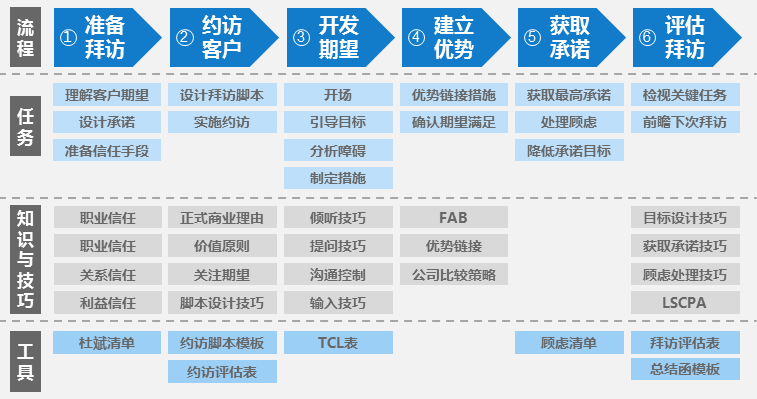 | 课程目标：通过聚焦客户期望关注角色动机，通过设计承诺目标控制采购流程。通过对六个销售拜访环节的控制和循环改进，将销售周期大大缩短，并很大程度提高销售的成功率。| 课程大纲： 第一模块：准备拜访- 理解客户期望      - 期望链接动机      - 设计承诺目标      - 做好信任准备第二模块：约见客户 - 为什么客户不见你      - 常见的错误约见理由      - 正常的商业理由才能见到客户      - 设计客户约见脚本     - 按照约访标准，评估约见脚本      第三模块：引导期望- 沟通常见错误分析      - 倾听技巧      - 提问技巧      - 如何进行暖场      - 如何进行开场      - 建立结构化的沟通方法     - 引导期望      - 分析障碍      - 共建措施第四模块：建立优势- 什么是真正的优势     - 优势的四种来源     - 从哪些方面体现公司的优势 - 体现产品的优势的三步法     - 链接优势     - 确定满足第五模块：获得承诺- 承诺铺垫     - 获得承诺     - 分析顾虑     - 处理顾虑     - 异议处理第六模块：拜访评估- 访前检查     - 拜访控制表的填写     - 访后评估三要素组| 讲师介绍：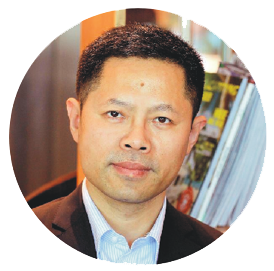 咨询电话：400-086-8596《GMDP总经理发展计划：战略与执行》报名表《GMDP总经理发展计划：战略与执行》报名表《GMDP总经理发展计划：战略与执行》报名表《GMDP总经理发展计划：战略与执行》报名表《GMDP总经理发展计划：战略与执行》报名表《GMDP总经理发展计划：战略与执行》报名表支付汇款支付汇款支付汇款支付汇款支付汇款支付汇款汇款账户：单位名称：上海乔诺企业管理咨询有限公司银行账号：3105 0174 5300 0000 0106开 户 行：中国建设银行股份有限公司上海临空支行汇款账户：单位名称：上海乔诺企业管理咨询有限公司银行账号：3105 0174 5300 0000 0106开 户 行：中国建设银行股份有限公司上海临空支行汇款账户：单位名称：上海乔诺企业管理咨询有限公司银行账号：3105 0174 5300 0000 0106开 户 行：中国建设银行股份有限公司上海临空支行汇款账户：单位名称：上海乔诺企业管理咨询有限公司银行账号：3105 0174 5300 0000 0106开 户 行：中国建设银行股份有限公司上海临空支行汇款账户：单位名称：上海乔诺企业管理咨询有限公司银行账号：3105 0174 5300 0000 0106开 户 行：中国建设银行股份有限公司上海临空支行汇款账户：单位名称：上海乔诺企业管理咨询有限公司银行账号：3105 0174 5300 0000 0106开 户 行：中国建设银行股份有限公司上海临空支行报名信息报名信息报名信息报名信息报名信息报名信息序号姓名手机号邮箱部门职位12345对接人信息对接人信息对接人信息对接人信息对接人信息对接人信息姓名：                             手机号码：           邮箱：                             职位：姓名：                             手机号码：           邮箱：                             职位：姓名：                             手机号码：           邮箱：                             职位：姓名：                             手机号码：           邮箱：                             职位：姓名：                             手机号码：           邮箱：                             职位：姓名：                             手机号码：           邮箱：                             职位：公司开票（发票抬头及税号必填，如需开具增值税专用发票请提供详细开票信息）公司开票（发票抬头及税号必填，如需开具增值税专用发票请提供详细开票信息）公司开票（发票抬头及税号必填，如需开具增值税专用发票请提供详细开票信息）公司开票（发票抬头及税号必填，如需开具增值税专用发票请提供详细开票信息）公司开票（发票抬头及税号必填，如需开具增值税专用发票请提供详细开票信息）公司开票（发票抬头及税号必填，如需开具增值税专用发票请提供详细开票信息）合作流程：顾问服务——支付汇款——填写信息——公司开票——现场服务合作流程：顾问服务——支付汇款——填写信息——公司开票——现场服务合作流程：顾问服务——支付汇款——填写信息——公司开票——现场服务合作流程：顾问服务——支付汇款——填写信息——公司开票——现场服务合作流程：顾问服务——支付汇款——填写信息——公司开票——现场服务合作流程：顾问服务——支付汇款——填写信息——公司开票——现场服务